ПРЕДВЫБОРНАЯ ПРОГРАММАкандидата в депутаты Шарковщинского районного Совета депутатов по Иодскому избирательному округу № 26КАПАШИНОВОЙ ЛЕНЫ ИВАНОВНЫРодилась 7 марта 1970 года в д. Дивное Шарковщинского района. 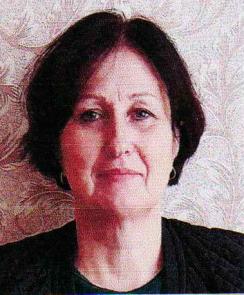 Гражданство – Республика Беларусь. Образование среднее специальное. Окончила в 1989 году Лидское педагогическое училище по специальности «Преподавание в начальных классах общеобразовательной школы».В 1989 году начала свою трудовую деятельность учителем Иодской средней школы, Шарковщинского района.С 2010 года педагог-организатор государственного учреждения образования «Иодская средняя школа Шарковщинского района».Проживаю в аг.Буевщина. Член Белорусской партии «Белая Русь».Уважаемые избиратели!Являясь членом Белорусской политической партии «Белая Русь», свою деятельность в качестве депутата Шарковщинского районного Совета депутатов направлю на:- соблюдение и утверждение законности;- взаимодействие с органами государственного управления в интересах избирателей;- создание условий для усовершенствования профессиональной подготовки медицинских работников;- обеспечение социальной поддержки пожилым людям, инвалидам, малообеспеченным гражданам;- создание материально привлекательных условий и благоприятного морального климата в трудовых коллективах для молодых специалистов и рабочих, создание возможности их закрепления на рабочих местах и дальнейшего профессионального роста;- укрепление здорового образа жизни, создание благоприятных условий для занятия физкультурой и спортом.Уважаемые избиратели! Хочу заверить вас, что любой человек сможет рассчитывать на мою помощь в решении своей проблемы. 